MUNICIPIO DE CARATINGA/MG - Extrato de Resultado – Pregão Presencial 53/2019. Objeto: contratação de empresa para fornecimento de combustível óleo diesel S10, destinado ao abastecimento dos veículos da frota Municipal. Vencedor com menor preço por item: RIBEIRO DE SÁ E FILHOS LTDA item 1. Valor global final R$ 572.100,00 (quinhentos e setenta e dois mil e cem reais). Caratinga/MG, 10 de julho de 2019. Bruno César Veríssimo Gomes– Pregoeiro.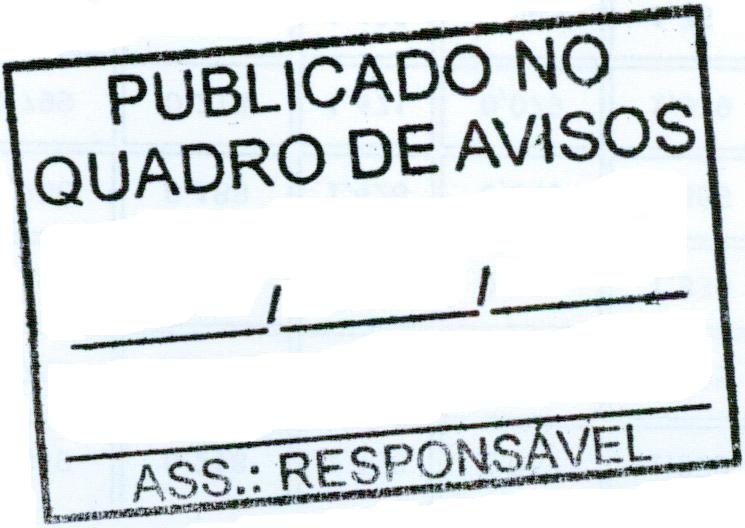 